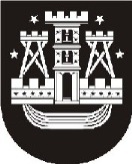 KLAIPĖDOS MIESTO SAVIVALDYBĖS MERASPOTVARKISDĖL KLAIPĖDOS MIESTO SAVIVALDYBĖS TARYBOS POSĖDŽIO SUŠAUKIMO2022 m. lapkričio 17 d. Nr. M-49KlaipėdaVadovaudamasis Lietuvos Respublikos vietos savivaldos įstatymo 13 straipsnio 4 dalimi ir 20 straipsnio 2 dalies 1 punktu,šaukiu 2022 m. lapkričio 24–25 d. 9.00 val. Savivaldybės posėdžių salėje Klaipėdos miesto savivaldybės tarybos 47-ąjį posėdį.Darbotvarkė:1. Dėl Klaipėdos miesto savivaldybės tarybos 2022 m. vasario 17 d. sprendimo Nr. T2-32 „Dėl Klaipėdos miesto savivaldybės 2022 metų biudžeto patvirtinimo“ pakeitimo. Pranešėja K. Petraitienė.2. Dėl Klaipėdos miesto savivaldybės biudžeto asignavimų administravimo ir biudžeto vykdymo tvarkos aprašo patvirtinimo. Pranešėja K. Petraitienė.3. Dėl atleidimo nuo nekilnojamojo turto ir valstybinės žemės nuomos mokesčių mokėjimo. Pranešėja K. Petraitienė.4. Dėl UAB „Ferteksos transportas“ atleidimo nuo žemės nuomos mokesčio mokėjimo. Pranešėja K. Petraitienė.5. Dėl BĮ Klaipėdos miesto lengvosios atletikos mokyklos ir BĮ Klaipėdos Vlado Knašiaus krepšinio mokyklos sporto bazių suteikimo neatlygintinai. Pranešėja R. Rumšienė.6. Dėl Klaipėdos lopšelio-darželio „Atžalynas“ nuostatų patvirtinimo. Pranešėja L. Prižgintienė.7. Dėl Klaipėdos lopšelio-darželio „Alksniukas“ nuostatų patvirtinimo. Pranešėja L. Prižgintienė.8. Dėl Klaipėdos lopšelio-darželio „Žiburėlis“ nuostatų patvirtinimo. Pranešėja L.  Prižgintienė.9. Dėl Klaipėdos lopšelio-darželio „Svirpliukas“ nuostatų patvirtinimo. Pranešėja L. Prižgintienė.10. Dėl Klaipėdos lopšelio-darželio „Pušaitė“ nuostatų patvirtinimo. Pranešėja L. Prižgintienė.11. Dėl Klaipėdos lopšelio-darželio „Vyturėlis“ nuostatų patvirtinimo. Pranešėja L. Prižgintienė.12. Dėl Klaipėdos lopšelio-darželio „Berželis“ nuostatų patvirtinimo. Pranešėja L. Prižgintienė.13. Dėl Klaipėdos miesto savivaldybės tarybos  2015 m. balandžio 14 d. sprendimo Nr. T2-53 „Dėl Mokesčio už ikimokyklinio ir priešmokyklinio amžiaus vaikų išlaikymą ir priežiūrą Klaipėdos miesto nevalstybinėse švietimo įstaigose, vykdančiose ikimokyklinio ir priešmokyklinio ugdymo programas, kompensavimo tvarkos aprašo patvirtinimo“ pakeitimo. Pranešėja L. Skrupskelienė.Dėl Klaipėdos miesto savivaldybės tarybos 2015 m. balandžio 14 d. sprendimo Nr. T2-53 „Dėl Mokesčio už ikimokyklinio ir priešmokyklinio amžiaus vaikų išlaikymą ir priežiūrą Klaipėdos miesto nevalstybinėse švietimo įstaigose, vykdančiose ikimokyklinio ir priešmokyklinio ugdymo programas, kompensavimo tvarkos aprašo patvirtinimo“ pakeitimo. Pranešėja J. Ceplienė.14. Dėl Klaipėdos miesto savivaldybės tarybos 2016 m. rugsėjo 22 d. sprendimo Nr. T2-247 „Dėl Klaipėdos miesto tautinių mažumų tarybos prie Klaipėdos miesto savivaldybės tarybos nuostatų patvirtinimo“ pakeitimo. Pranešėja E. Deltuvaitė.15. Dėl Klaipėdos miesto savivaldybės tarybos 2019 m. liepos 25 d. sprendimo Nr. T2-239 „Dėl Jūrinės kultūros koordinacinės tarybos sudėties patvirtinimo“ pakeitimo. Pranešėja E. Deltuvaitė.16. Dėl pritarimo susitarimo dėl meno ir dizaino viešosiose erdvėse projektui. Pranešėja E. Deltuvaitė.17. Dėl draudimo naudoti civilines pirotechnikos priemones. Pranešėjas M. Poimanskis.18. Dėl asmenų delegavimo į asociacijos Klaipėdos miesto integruotų investicijų teritorijos vietos veiklos grupės visuotinį narių susirinkimą ir valdybą. Pranešėja A. Valadkienė.19. Dėl Klaipėdos miesto savivaldybės bendruomeninių organizacijų tarybos sudėties patvirtinimo. Pranešėjas D. Petrolevičius.20. Dėl įgaliojimo suteikimo Savivaldybės administracijos direktoriui nustatyti maksimalius socialinės priežiūros paslaugų išlaidų finansavimo Klaipėdos miesto gyventojams dydžius. Pranešėja A. Liesytė.21. Dėl savivaldybės būsto nuomos sąlygų pakeitimo. Pranešėja L. Murauskienė.22. Dėl atleidimo nuo socialinio būsto nuomos mokesčio mokėjimo. Pranešėja L. Murauskienė.23. Dėl viešosios įstaigos Klaipėdos greitosios medicininės pagalbos stoties turtinių ir neturtinių teisių ir pareigų perdavimo valstybės nuosavybėn. Pranešėjas E. Simokaitis.24. Dėl sprendimo pirkti nekilnojamąjį daiktą savivaldybės nuosavybėn. Pranešėjas E. Simokaitis.25. Dėl Klaipėdos miesto savivaldybės tarybos 2022 m. balandžio 28 d. sprendimo Nr. T2-100 „Dėl Parduodamų savivaldybės būstų ir pagalbinio ūkio paskirties pastatų sąrašo patvirtinimo“ pakeitimo. Pranešėjas E. Simokaitis.26. Dėl savivaldybės būsto ir neįrengtos palėpės dalies pardavimo. Pranešėjas E. Simokaitis.27. Dėl valstybės nekilnojamojo turto perėmimo Klaipėdos miesto savivaldybės nuosavybėn. Pranešėjas E. Simokaitis.28. Dėl turto perdavimo valdyti, naudoti ir disponuoti patikėjimo teise Klaipėdos miesto savivaldybės biudžetinėms įstaigoms. Pranešėjas E. Simokaitis.29. Dėl Klaipėdos miesto savivaldybės tarybos 2012 m. sausio 27 d. sprendimo Nr. T2-30 „Dėl Klaipėdos miesto savivaldybės nuomojamo turto sąrašo patvirtinimo“ pakeitimo. Pranešėjas E. Simokaitis.Savivaldybės merasVytautas Grubliauskas